„ATKĀRTOTS IEPIRKUMS - ĀDAŽU PAŠVALDĪBAS POLICIJAS DARBINIEKU VESELĪBAS UN NELAIMES GADĪJUMU APDROŠINĀŠANA”NOLIKUMSIdentifikācijas Nr.: ĀND 2016/180Ādažos2016Vispārējā informācijaIepirkuma identifikācijas numurs: ĀND 2016/180Pasūtītājs: Ādažu novada domePasūtītāja rekvizīti:Kontaktpersona iepirkuma procedūras jautājumos: Rita Šteina, tālr.: 67996298, e-pasts: rita.steina@adazi.lvInformācija par iepirkumuIepirkuma procedūra – Publisko iepirkumu likuma 8.² panta iepirkums.Kopējā maksimālā iepirkuma līgumcena – EUR 4080,00 bez PVN.Iepirkuma nolikums un visa ar iepirkumu saistītā publiskojamā informācija ir brīvi pieejami pasūtītāja mājas lapā internetā www.adazi.lv. Piedāvājuma iesniegšanas un atvēršanas vieta, datums, laiks un kārtībaPiedāvājums jāiesniedz līdz 2016.gada 30.augusta plkst. 10:00, iesniedzot personīgi Ādažu novada domē, Ādažos, Gaujas ielā 33A, 306.kabinetā (Kanceleja) 3.stāvā, vai atsūtot pa pastu. Pasta sūtījumam jābūt nogādātam norādītajā adresē līdz augstākminētajam termiņam.Piedāvājumi, kas iesniegti pēc šajā nolikumā noteiktā piedāvājumu iesniegšanas termiņa, netiks izskatīti un neatvērtā veidā tiks atdoti atpakaļ pretendentam.Iepirkuma piedāvājumu atvēršana un vērtēšana notiek slēgtās komisijas sēdēs.Piedāvājuma noformēšanaPiedāvājums iesniedzams aizlīmētā, aizzīmogotā iepakojumā – 3 (trīs) eksemplāros (viens oriģināls un divas kopijas), klāt pievienojot visa piedāvājuma elektronisko versiju elektroniskajā datu nesējā. Uz piedāvājuma iepakojuma jābūt šādām norādēm:pasūtītāja nosaukums un adrese;Iepirkuma nosaukums un identifikācijas numurs;Atzīme „Neatvērt līdz 2016.gada 30.augusta plkst. 10:00”;Katrs piedāvājuma eksemplāra sējums sastāv no trim daļām:pretendenta kvalifikācijas dokumenti, ieskaitot pieteikumu dalībai iepirkumā;tehniskais piedāvājums;finanšu piedāvājums.Visas piedāvājuma daļas iesniedzamas vienā sējumā. Dokumentiem jābūt cauršūtiem vai caurauklotiem. Auklu gali jāpārlīmē un jābūt norādei par kopējo lappušu skaitu piedāvājumā. Lapas jānumurē un tām jāatbilst satura rādītājam. Visi piedāvājumi jāievieto 4.1.punktā minētajā iepakojumā.Piedāvājumā iekļautajiem dokumentiem jābūt skaidri salasāmiem, bez labojumiem. Piedāvājums jāsagatavo latviešu valodā. Pretendents drīkst iesniegt tikai vienu piedāvājumu par visu pakalpojuma apjomu. Ja pretendents iesniedz dokumentu kopijas, katra dokumenta kopija jāapliecina normatīvajos aktos noteiktajā kārtībā. Pretendents iesniedz parakstītu piedāvājumu. Ja piedāvājumu iesniedz personu grupa, pieteikumu paraksta visas personas, kas ietilps personu grupā. Ja piedāvājumu iesniedz personu grupa vai personālsabiedrība, piedāvājumā papildus norāda personu, kas konkursā pārstāv attiecīgo personu grupu vai personālsabiedrību, kā arī katras personas atbildības sadalījumu. Komisija pieņem izskatīšanai tikai tos pretendentu iesniegtos piedāvājumus, kas noformēti tā, lai piedāvājumā iekļautā informācija nebūtu pieejama līdz piedāvājuma atvēršanas brīdim. Iesniegtie piedāvājumi ir pasūtītāja īpašums un netiks atdoti atpakaļ pretendentiem.Informācija par iepirkuma priekšmetuIepirkuma priekšmets ir Ādažu pašvaldības policijas 17 darbinieku veselības un nelaimes gadījumu apdrošināšana uz 12 (divpadsmit) mēnešiem saskaņā ar tehnisko specifikāciju.Iepirkums nav sadalīts daļās.Nav atļauta piedāvājumu variantu iesniegšana. 7. Kvalifikācijas prasībasPretendents ir reģistrēts Latvijas Republikas Uzņēmumu reģistra Komercreģistrā vai līdzvērtīgā reģistrā ārvalstīs, atbilstoši attiecīgās valsts normatīvo aktu prasībām. Pretendentam jābūt reģistrētam un licencētam veikt veseleības un nelaimes gadījumu apdrošināšanu saskaņā ar Apdrošināšanas sabiedrību un to uzraudzības likuma prasībām.Pretendenta amatpersonai, kas parakstījusi piedāvājuma dokumentus, ir pārstāvības tiesības. Ja piedāvājuma dokumentus parakstījusi pilnvarota persona, piedāvājumam jāpievieno attiecīga rakstveida pilnvara. Pretendentam iepriekšējo 3 (trīs) gadu laikā (2013., 2014., 2015.gadā, kā arī līdz piedāvājuma iesniegšanas termiņa beigām) ir pieredze vismaz 2 (divu) līdzvērtīgu līgumu izpildē. Par līdzvērtīgu līgumu tiks uzskatīts tāds līgums, kur katra līguma ietvaros tikusi nodrošināta veselības un dzīvības apdrošināšanas pakalpojumu sniegšana viena uzņēmuma vai iestādes darbiniekiem vismaz 15 darbinieku apjomā katrā iestādē. Pretendentam jābūt līgumorganizācijām, kas apkalpo klientus ar pretendenta izsniegto polisi bez maksas Ādažos un Rīgā.Iesniedzamie kvalifikācijas dokumentiPilnvaru, ja piedāvājuma dokumentus iesniedz un paraksta pretendenta pilnvarota persona. Pretendentam izsniegtas licences veselības apdrošināšanai un licences nelaimes gadījumu apdrošināšanai kopijas. Ārvalstu pretendenti iesniedz izziņas vai attiecīgās komercdarbības atļaujas, ko izsniegušas līdzvērtīgas nozares institūcijas vai profesiju/arodu reģistri attiecīgajā valstī, kur pretendents reģistrēts. Pieteikumu dalībai iepirkumā saskaņā ar paraugu 2. pielikumā. Lai apliecinātu 7.4. punktā noteikto prasību izpildi - izziņu saskaņā ar paraugu 3. pielikumā par iepriekšējo 3 (trīs) gadu laikā izpildītajiem līdzvērtīgajiem līgumiem. Izziņai pievieno pasūtītāju pozitīvas atsauksmes par katru līdzvērtīgo līgumu.Pretendenta pilnīgs līgumorganizāciju saraksts Latvijas Republikā.Tehniskā piedāvājuma prasības un iesniedzamie dokumentiTehniskais piedāvājums jāsagatavo tādā detalizācijas pakāpē, lai iepirkuma komisija varētu skaidri secināt pretendenta nodrošināto pakalpojumu apjomu un pakalpojuma sniegšanas kārtību. Tostarp tehniskajā piedāvājumā iekļauj informāciju par MINIMĀLO pakalpojumu apjomu, seguma summām, kā arī PAPILDUS piedāvāto pakalpojumu apjomu un seguma summām. Tehniskais piedāvājums sagatavojams brīvā formā, un tam jāatbilst 1. pielikumā esošajai Tehniskajai specifikācijai. Finanšu piedāvājuma prasības un iesniedzamie dokumentiFinanšu piedāvājums sagatavojams saskaņā ar 4.pielikumu, tajā jānorāda kopējā piedāvātā pakalpojuma līgumcena (EUR) ar un bez PVN, kā arī detalizētas vienību izmaksas (EUR) ar un bez PVN. Cenas norādāmas ar precizitāti – 2 (divas) zīmes aiz komata.Piedāvājumu izvērtēšanaKomisija atklātā sēdē atver iesniegtos Piedāvājumus piedāvājumu iesniegšanas secībā.Pēc piedāvājumu atvēršanas iepirkuma komisija slēgtās sēdēs veic piedāvājumu izvērtēšanu.Iepirkuma komisija Publisko iepirkumu likumā noteiktajā kārtībā publiskās datubāzēs pārbauda, vai uz Pretendentiem nav attiecināmi Publisko iepirkumu likuma 8.² panta piektajā daļā noteiktie izslēgšanas nosacījumi.Izskatot Pretendenta atlases dokumentus, Iepirkuma komisija pārbauda, vai Pretendents un Personas (t.sk. apakšuzņēmēji), uz kuru iespējām Pretendenti balstās, neatbilst citiem Pretendentu izslēgšanas nosacījumiem un atlasa Pretendentus, pārbaudot Pretendentu atbilstību Pretendenta kvalifikācijas prasībām. Ja iepirkuma komisija konstatē, ka Pretendenta kvalifikācijas dokumentos ietvertā informācija ir neskaidra, tā pieprasa, lai Pretendents vai kompetentā institūcija izskaidro vai papildina šajos dokumentos ietverto informāciju.Pretendentu piedāvājumi tiek noraidīti, ja Pretendenti vai Personas (t.sk. apakšuzņēmēji), uz kuru iespējām Pretendents balstās:nav iesnieguši dokumentus, kas apliecina neattiecināmību Pretendentu izslēgšanas nosacījumiem vai atbilst Pretendentu izslēgšanas nosacījumiem vainav iesnieguši Pretendenta kvalifikācijas dokumentus vai neatbilst Pretendenta kvalifikācijas prasībām vaiir snieguši nepatiesu informāciju kvalifikācijas novērtēšanai.Pasūtītājs ir tiesīgs izslēgt pretendentu no turpmākās dalības iepirkuma procedūrā, kā arī neizskatīt pretendenta piedāvājumu, ja kandidāts vai pretendents (kā līgumslēdzēja puse vai līgumslēdzējas puses dalībnieks vai biedrs, ja līgumslēdzēja puse ir bijusi piegādātāju apvienība vai personālsabiedrība), tā dalībnieks vai biedrs (ja kandidāts vai pretendents ir piegādātāju apvienība vai personālsabiedrība) nav kvalitatīvi pildījis ar Ādažu Novada domi iepriekš noslēgtu iepirkuma līgumu.Iepirkumu komisija pārbauda atlasīto Pretendentu Tehnisko piedāvājumu un Finanšu piedāvājumu atbilstību Nolikumā noteiktajām prasībām. Piedāvājumi, kuru Tehniskie piedāvājumi vai Finanšu piedāvājumi neatbilst Nolikumā noteiktajām prasībām, tiek noraidīti.No piedāvājumiem, kas atbilst Nolikumā noteiktajām prasībām, iepirkuma komisija izvēlas saimnieciski visizdevīgāko piedāvājumu.Vērtēšanas kritēriji un to skaitliskās vērtības saimnieciski visizdevīgākā piedāvājuma izvēlei::Pielikumā:Tehniskā specifikācija;Pieteikuma forma;Pretendenta pieredzes apraksta forma;Finanšu piedāvājuma forma.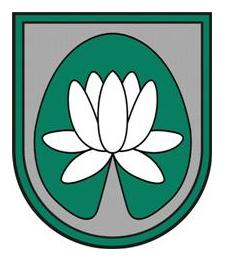 Adrese:Gaujas iela 33A, Ādaži, Ādažu novads, LV-2164Reģistrācijas Nr.90000048472Norēķinu konts:LV43TREL9802419010000Bankas kods:TRELLV22Tālrunis:67997350Fakss:67997828KritērijiMaksimālā skaitliskā vērtībaATehniskā piedāvājuma kvalitāte – PAMATA PAKALPOJUMI un to apjoms40BTehniskā piedāvājuma kvalitāte – PAPILDUS PAKALPOJUMI un to apjoms40CPakalpojumu kopējā cena (bez PVN)20Maksimālais iespējamais kopējais punktu skaits100